Nr.________/___________                                                                                                               Nr. de exemplare:                                                                                                                                                               Exemplar nr. __					C A T R E,							D S P IASIUrmare  mail dvs.,  va transmitem actele necesare pentru dosarul de angajare a mediclilor rezidenti ce au sustinut si promovat concursul de rezidentiat din sesiunea 20 noiembrie 2016 si care urmeaza sa fie repartizati in unitatea noastra:-  Adeverinta de repartizare pe post sau pe loc-  Dispozitie de repartizare in cadrul spitalului-  Copie diploma de licenta-  Copie diploma de bacalaureat-  Alte acte studii-  Copie carte de identitate-  Copie certificat de nastere -  Copie certificat casatorie-  Cazier-  Adeverinta de la medicul de familie privind starea de sanatate-  Adeverinta vechime anterioara (daca este cazul)-  C. V.-  Extras de cont bancar pentru salariu	MANAGER,						SEF SERVICIU RUNOS,	DR.EVA LUCIAN					EC.FODOR GRIERASU EMIL								Persoana de contact ec.Pungaru Mihaela								Tel. 0232264271 int. 129								       0720021977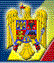 ROMÂNIAJUDEŢUL  – CONSILIUL JUDEŢEAN SPITALUL CLINIC DE URGENŢĂ “PROF. DR. N. OBLU” 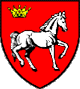 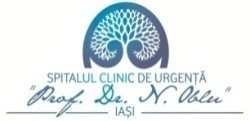 Str. Ateneului nr. 2 ; Tel.: +40232- 264 271 ; Fax: +40232-473 676 ; e-mail:  neuroiasi@neuroiasi.ro; www.neuroiasi.roStr. Ateneului nr. 2 ; Tel.: +40232- 264 271 ; Fax: +40232-473 676 ; e-mail:  neuroiasi@neuroiasi.ro; www.neuroiasi.roStr. Ateneului nr. 2 ; Tel.: +40232- 264 271 ; Fax: +40232-473 676 ; e-mail:  neuroiasi@neuroiasi.ro; www.neuroiasi.ro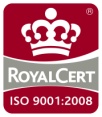 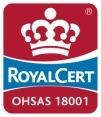 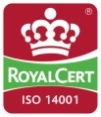 